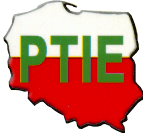 DEKLARACJAZgodnie z treścią § 9 i 10 Statutu Polskiego Towarzystwa Inżynierii Ekologicznej proszę 
o przyjęcie mnie w poczet członków zwyczajnych.Imię i nazwisko ……………………………………………………………………………........................................Data urodzenia ………………………………………………………………………………………………………………….Tytuł (stopień naukowy lub zawodowy) …………………………………………………………………………….Wykształcenie (uczelnia, specjalizacja) ………………….............................................................. 
……………………………………………………………………………………………………………………………………………Adres zamieszkania, telefon ………………………………………………………………………………………………Miejsce pracy, adres, telefon, e-mail ………………………………………………………..........................………………………………………………………...……………………………………..………………………………………………………………………………………………..Miejscowość ………………………. data ……………………….…………………………….(podpis deklarującego)CZŁONKOWIE WPROWADZAJĄCY………………………………………………………………………………………………..			Imię i nazwisko			data			podpis………………………………………………………………………………………………..	Imię i nazwisko			data			podpisDECYZJA	Zarząd/Prezydium Zarządu …………………………………………………………..…. w dniu ………………… 20  r. rozpatrzył(o) deklarację ………………………………..…….. o przyjęcie w poczet członków zwyczajnych i postanowił(o) przyjąć (oddalić) deklarowane członkostwo.         ………………………..(podpis Prezesa)POLSKIE TOWARZYSTWO INŻYNIERII EKOLOGICZNEJ Oddział OpolskiAdres do korespondencji: Katedra Ochrony Powierzchni Ziemi Uniwersytet Opolskiul. Oleska 22, 45-052 OpoleAdres do korespondencji: Katedra Ochrony Powierzchni Ziemi Uniwersytet Opolskiul. Oleska 22, 45-052 Opole